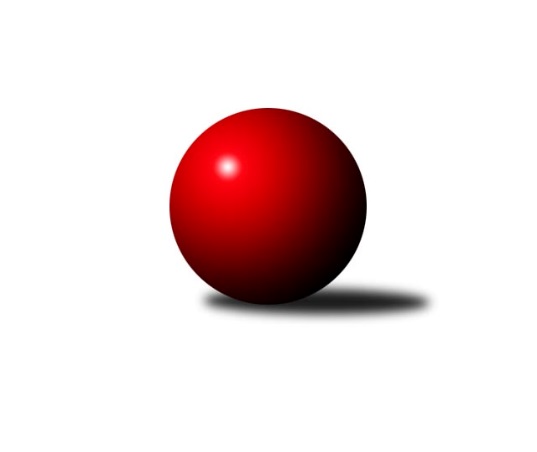 Č.10Ročník 2021/2022	6.2.2022Nejlepšího výkonu v tomto kole: 3249 dosáhlo družstvo: KK Zábřeh2. KLZ B 2021/2022Výsledky 10. kolaSouhrnný přehled výsledků:TJ Jiskra Otrokovice	- TJ Centropen Dačice	5:3	3238:3237	13.5:10.5	19.12.HKK Olomouc	- KK Slovan Rosice B	8:0	       kontumačně		termín neurčenKK Šumperk	- KK Zábřeh	2:6	3135:3249	9.0:15.0	20.1.KK Vyškov	- TJ Sokol Husovice	5:3	3224:3072	15.0:9.0	6.2.KK Šumperk	- KK Vyškov	3:5	3196:3271	11.0:13.0	15.1.TJ Sokol Husovice	- KK Slovan Rosice B	6:2	3228:3047	13.5:10.5	15.1.TJ Jiskra Otrokovice	- HKK Olomouc	5:3	3175:3083	14.5:9.5	15.1.TJ Centropen Dačice	- KK Zábřeh	8:0	3361:3130	17.5:6.5	15.1.KK Slovan Rosice B	- TJ Centropen Dačice	4:4	3117:3148	9.0:15.0	18.1.HKK Olomouc	- KK Vyškov	1:7	3009:3307	6.5:17.5	22.1.TJ Sokol Husovice	- KK Šumperk	1:7	2985:3070	9.0:15.0	22.1.KK Zábřeh	- TJ Jiskra Otrokovice	2:6	3092:3125	11.0:13.0	22.1.KK Šumperk	- HKK Olomouc	2:6	3162:3195	11.5:12.5	5.2.KK Vyškov	- KK Zábřeh	5:3	3084:3076	12.5:11.5	5.2.TJ Jiskra Otrokovice	- KK Slovan Rosice B	6:2	3211:3100	11.5:12.5	5.2.TJ Centropen Dačice	- TJ Sokol Husovice	2:6	3133:3159	11.0:13.0	5.2.Tabulka družstev:	1.	KK Vyškov	14	10	2	2	72.0 : 40.0 	192.5 : 143.5 	 3199	22	2.	TJ Sokol Husovice	14	11	0	3	71.0 : 41.0 	180.0 : 156.0 	 3145	22	3.	TJ Jiskra Otrokovice	14	8	1	5	62.0 : 50.0 	181.5 : 154.5 	 3126	17	4.	TJ Centropen Dačice	14	7	2	5	64.5 : 47.5 	180.5 : 155.5 	 3185	16	5.	KK Zábřeh	13	6	0	7	47.0 : 57.0 	155.5 : 156.5 	 3174	12	6.	HKK Olomouc	13	4	2	7	48.5 : 55.5 	152.0 : 160.0 	 3083	10	7.	KK Šumperk	14	3	1	10	48.0 : 64.0 	174.5 : 161.5 	 2985	7	8.	KK Slovan Rosice B	14	1	2	11	27.0 : 85.0 	103.5 : 232.5 	 3026	4Podrobné výsledky kola:	 TJ Jiskra Otrokovice	3238	5:3	3237	TJ Centropen Dačice	Renáta Mikulcová st.	111 	 99 	 128 	146	484 	 2:2 	 532 	 129	134 	 125	144	Tereza Křížová	Marta Zavřelová	116 	 133 	 139 	118	506 	 0:4 	 538 	 121	140 	 142	135	Jindra Kovářová	Hana Stehlíková	135 	 141 	 138 	146	560 	 3:1 	 506 	 112	118 	 152	124	Gabriela Filakovská *1	Monika Niklová	144 	 150 	 134 	133	561 	 4:0 	 529 	 143	135 	 123	128	Kristýna Macků	Tereza Divílková	146 	 145 	 131 	150	572 	 2:2 	 578 	 138	156 	 136	148	Veronika Brtníková	Kateřina Fryštacká	146 	 132 	 132 	145	555 	 2.5:1.5 	 554 	 127	152 	 132	143	Klára Křížovározhodčí: Divílek st. Michaelstřídání: *1 od 61. hodu Eva FabešováNejlepší výkon utkání: 578 - Veronika Brtníková	 HKK Olomouc		8:0		KK Slovan Rosice Brozhodčí: Milan SekaninaKONTUMACE	 KK Šumperk	3135	2:6	3249	KK Zábřeh	Kateřina Petková	156 	 143 	 129 	125	553 	 2:2 	 520 	 133	128 	 131	128	Valerie Langerová	Pavlína Gerešová	130 	 133 	 122 	138	523 	 1:3 	 558 	 144	122 	 144	148	Jitka Killarová	Soňa Ženčáková	142 	 142 	 130 	129	543 	 2:2 	 544 	 134	138 	 139	133	Romana Švubová	Brigitte Marková *1	102 	 115 	 122 	106	445 	 0:4 	 545 	 137	133 	 137	138	Lenka Kubová	Růžena Smrčková	139 	 125 	 136 	123	523 	 2:2 	 519 	 124	134 	 127	134	Olga Ollingerová	Hana Jáňová	136 	 146 	 142 	124	548 	 2:2 	 563 	 155	140 	 135	133	Lenka Horňákovározhodčí: Pavel Heinischstřídání: *1 od 61. hodu Adéla PříhodováNejlepší výkon utkání: 563 - Lenka Horňáková	 KK Vyškov	3224	5:3	3072	TJ Sokol Husovice	Simona Koreňová	136 	 123 	 126 	142	527 	 1:3 	 519 	 146	133 	 128	112	Markéta Gabrhelová	Monika Maláková	127 	 125 	 125 	117	494 	 2:2 	 521 	 119	136 	 121	145	Blanka Sedláková	Darina Kubíčková	141 	 128 	 115 	116	500 	 1:3 	 522 	 136	134 	 127	125	Lenka Kričinská	Michaela Kouřilová	149 	 145 	 151 	138	583 	 4:0 	 524 	 138	133 	 122	131	Lenka Hanušová	Jana Vejmolová	154 	 158 	 128 	148	588 	 4:0 	 488 	 113	135 	 123	117	Veronika Dufková	Lenka Hrdinová	128 	 132 	 132 	140	532 	 3:1 	 498 	 126	114 	 134	124	Ivana Šimkovározhodčí: Břetislav LáníkNejlepší výkon utkání: 588 - Jana Vejmolová	 KK Šumperk	3196	3:5	3271	KK Vyškov	Kateřina Zapletalová	131 	 122 	 124 	150	527 	 2.5:1.5 	 530 	 129	131 	 124	146	Lenka Hrdinová	Kateřina Petková	136 	 135 	 136 	155	562 	 4:0 	 482 	 119	120 	 113	130	Monika Maláková	Soňa Ženčáková	133 	 146 	 134 	132	545 	 1.5:2.5 	 547 	 133	134 	 142	138	Lucie Trávníčková	Brigitte Marková	106 	 131 	 126 	92	455 	 0:4 	 558 	 137	145 	 148	128	Simona Koreňová	Růžena Smrčková	144 	 129 	 149 	163	585 	 3:1 	 559 	 135	151 	 139	134	Pavla Fialová	Hana Jáňová	125 	 123 	 141 	133	522 	 0:4 	 595 	 158	130 	 155	152	Jana Vejmolovározhodčí: Pavel HeinischNejlepší výkon utkání: 595 - Jana Vejmolová	 TJ Sokol Husovice	3228	6:2	3047	KK Slovan Rosice B	Markéta Gabrhelová	126 	 132 	 143 	112	513 	 3:1 	 457 	 114	119 	 99	125	Kristýna Klištincová	Monika Pšenková	133 	 134 	 117 	159	543 	 1:3 	 540 	 137	135 	 135	133	Pavlína Březinová	Veronika Dufková	126 	 126 	 143 	123	518 	 0:4 	 537 	 128	132 	 149	128	Eva Putnová	Lenka Kričinská	151 	 138 	 140 	118	547 	 2.5:1.5 	 536 	 144	131 	 140	121	Petra Jeřábková	Lenka Hanušová	116 	 142 	 137 	118	513 	 3:1 	 468 	 118	125 	 113	112	Martina Dosedlová	Ivana Šimková	151 	 151 	 159 	133	594 	 4:0 	 509 	 122	140 	 119	128	Magdaléna Souralová *1rozhodčí: Martin Gabrhelstřídání: *1 od 61. hodu Olga ČeperováNejlepší výkon utkání: 594 - Ivana Šimková	 TJ Jiskra Otrokovice	3175	5:3	3083	HKK Olomouc	Marta Zavřelová	151 	 146 	 131 	148	576 	 4:0 	 511 	 132	115 	 130	134	Zuzana Kolaříková	Hana Jonášková	127 	 129 	 97 	130	483 	 2:2 	 537 	 121	161 	 136	119	Lenka Pouchlá	Renáta Mikulcová st.	129 	 149 	 131 	140	549 	 4:0 	 490 	 127	111 	 117	135	Marcela Říhová	Monika Niklová	120 	 144 	 131 	154	549 	 4:0 	 430 	 96	103 	 95	136	Denisa Hamplová	Hana Stehlíková	129 	 122 	 124 	120	495 	 0.5:3.5 	 532 	 140	142 	 130	120	Jaroslava Havranová	Kateřina Fryštacká	141 	 126 	 127 	129	523 	 0:4 	 583 	 146	148 	 155	134	Silvie Vaňkovározhodčí: Michael Divílek ml.Nejlepší výkon utkání: 583 - Silvie Vaňková	 TJ Centropen Dačice	3361	8:0	3130	KK Zábřeh	Kristýna Macků	156 	 124 	 137 	138	555 	 2.5:1.5 	 538 	 136	122 	 142	138	Lenka Horňáková	Jindra Kovářová	140 	 140 	 143 	120	543 	 2:2 	 535 	 145	134 	 130	126	Romana Švubová	Iveta Kabelková	165 	 161 	 152 	124	602 	 3:1 	 537 	 118	142 	 132	145	Jitka Killarová	Veronika Brtníková	112 	 155 	 137 	147	551 	 3:1 	 519 	 137	133 	 122	127	Olga Ollingerová	Tereza Křížová	130 	 123 	 133 	146	532 	 3:1 	 508 	 115	121 	 140	132	Dana Wiedermannová	Klára Křížová	148 	 135 	 143 	152	578 	 4:0 	 493 	 117	130 	 121	125	Valerie Langerovározhodčí: Václav ZajícNejlepší výkon utkání: 602 - Iveta Kabelková	 KK Slovan Rosice B	3117	4:4	3148	TJ Centropen Dačice	Šárka Palková	131 	 132 	 128 	128	519 	 0:4 	 544 	 133	144 	 131	136	Tereza Křížová	Olga Čeperová	115 	 112 	 151 	118	496 	 2:2 	 494 	 118	131 	 135	110	Kristýna Macků	Eva Putnová	135 	 136 	 130 	121	522 	 2:2 	 514 	 129	124 	 137	124	Jindra Kovářová	Kristýna Klištincová *1	131 	 113 	 152 	110	506 	 2:2 	 488 	 133	97 	 119	139	Zuzana Kodadová	Pavlína Březinová	168 	 138 	 138 	151	595 	 3:1 	 561 	 134	148 	 136	143	Veronika Brtníková	Petra Jeřábková	116 	 129 	 116 	118	479 	 0:4 	 547 	 119	138 	 155	135	Klára Křížovározhodčí: Jan Bernatíkstřídání: *1 od 61. hodu Martina DosedlováNejlepší výkon utkání: 595 - Pavlína Březinová	 HKK Olomouc	3009	1:7	3307	KK Vyškov	Alena Kopecká	122 	 126 	 142 	124	514 	 1:3 	 547 	 129	147 	 131	140	Lenka Hrdinová	Denisa Hamplová	110 	 127 	 155 	117	509 	 1:3 	 555 	 133	138 	 135	149	Monika Maláková	Helena Hejtmanová	109 	 99 	 111 	115	434 	 0:4 	 536 	 124	132 	 128	152	Lucie Trávníčková	Ivana Volná	93 	 117 	 107 	102	419 	 0:4 	 516 	 123	135 	 120	138	Simona Koreňová	Lenka Pouchlá	160 	 127 	 136 	139	562 	 2:2 	 569 	 151	157 	 115	146	Pavla Fialová	Jaroslava Havranová	144 	 149 	 144 	134	571 	 2.5:1.5 	 584 	 130	140 	 144	170	Jana Vejmolovározhodčí: Milan SekaninaNejlepší výkon utkání: 584 - Jana Vejmolová	 TJ Sokol Husovice	2985	1:7	3070	KK Šumperk	Lenka Kričinská	127 	 155 	 134 	104	520 	 2:2 	 533 	 136	130 	 128	139	Kateřina Zapletalová	Blanka Sedláková	131 	 137 	 131 	141	540 	 3:1 	 488 	 133	130 	 115	110	Olga Sedlářová	Veronika Dufková	119 	 130 	 121 	120	490 	 1:3 	 497 	 129	122 	 123	123	Pavlína Gerešová	Katrin Valuchová	102 	 90 	 118 	92	402 	 0:4 	 478 	 117	117 	 120	124	Soňa Ženčáková	Markéta Gabrhelová	129 	 140 	 121 	124	514 	 1:3 	 528 	 134	121 	 122	151	Růžena Smrčková	Ivana Šimková	151 	 144 	 124 	100	519 	 2:2 	 546 	 138	136 	 132	140	Hana Jáňovározhodčí: Igor SedlákNejlepší výkon utkání: 546 - Hana Jáňová	 KK Zábřeh	3092	2:6	3125	TJ Jiskra Otrokovice	Romana Švubová	122 	 134 	 124 	126	506 	 0:4 	 559 	 140	141 	 140	138	Monika Niklová	Lenka Kubová *1	117 	 118 	 124 	115	474 	 1:3 	 501 	 138	130 	 102	131	Renáta Mikulcová ml.	Jitka Killarová	121 	 149 	 127 	147	544 	 3:1 	 436 	 107	116 	 129	84	Jitka Bětíková	Lenka Horňáková	113 	 128 	 148 	127	516 	 2:2 	 544 	 109	157 	 147	131	Marta Zavřelová	Dana Wiedermannová	137 	 134 	 128 	121	520 	 2:2 	 540 	 134	140 	 122	144	Hana Stehlíková	Marcela Balvínová	135 	 146 	 138 	113	532 	 3:1 	 545 	 134	132 	 132	147	Kateřina Fryštackározhodčí: Soňa Keprtovástřídání: *1 od 61. hodu Olga OllingerováNejlepší výkon utkání: 559 - Monika Niklová	 KK Šumperk	3162	2:6	3195	HKK Olomouc	Pavlína Gerešová	140 	 129 	 129 	140	538 	 1:3 	 557 	 133	140 	 143	141	Zuzana Kolaříková	Kateřina Petková	146 	 156 	 100 	147	549 	 3:1 	 516 	 116	129 	 131	140	Denisa Hamplová	Olga Sedlářová *1	120 	 136 	 102 	113	471 	 1:3 	 545 	 131	133 	 136	145	Lenka Pouchlá	Adéla Příhodová	142 	 119 	 117 	159	537 	 2.5:1.5 	 485 	 124	130 	 117	114	Ivana Volná	Hana Jáňová	155 	 147 	 126 	107	535 	 2:2 	 547 	 116	144 	 149	138	Silvie Vaňková	Kateřina Zapletalová	124 	 151 	 133 	124	532 	 2:2 	 545 	 121	162 	 131	131	Jaroslava Havranovározhodčí: Pavel Heinischstřídání: *1 od 91. hodu Brigitte MarkováNejlepší výkon utkání: 557 - Zuzana Kolaříková	 KK Vyškov	3084	5:3	3076	KK Zábřeh	Lenka Hrdinová	119 	 143 	 133 	134	529 	 3:1 	 498 	 125	138 	 119	116	Kamila Chládková	Monika Maláková	133 	 116 	 120 	127	496 	 0:4 	 547 	 153	138 	 124	132	Romana Švubová	Vendula Štrajtová	120 	 145 	 129 	128	522 	 1.5:2.5 	 530 	 124	132 	 146	128	Olga Ollingerová	Darina Kubíčková	117 	 112 	 129 	127	485 	 1:3 	 527 	 155	120 	 133	119	Marcela Balvínová	Simona Koreňová	133 	 140 	 115 	106	494 	 4:0 	 442 	 124	116 	 105	97	Lenka Horňáková *1	Jana Vejmolová	144 	 134 	 138 	142	558 	 3:1 	 532 	 132	139 	 135	126	Dana Wiedermannovározhodčí: Břetislav Láníkstřídání: *1 od 61. hodu Valerie LangerováNejlepší výkon utkání: 558 - Jana Vejmolová	 TJ Jiskra Otrokovice	3211	6:2	3100	KK Slovan Rosice B	Renáta Mikulcová ml.	141 	 112 	 134 	132	519 	 0.5:3.5 	 545 	 151	118 	 144	132	Pavlína Březinová	Hana Jonášková	126 	 120 	 147 	124	517 	 1:3 	 529 	 134	137 	 120	138	Šárka Palková	Marta Zavřelová	133 	 132 	 150 	136	551 	 2:2 	 532 	 135	120 	 138	139	Petra Jeřábková	Monika Niklová	135 	 132 	 149 	119	535 	 3:1 	 510 	 121	128 	 127	134	Kristýna Klištincová	Hana Stehlíková	151 	 150 	 116 	146	563 	 3:1 	 467 	 106	105 	 121	135	Magdaléna Souralová	Renáta Mikulcová st.	120 	 129 	 155 	122	526 	 2:2 	 517 	 118	133 	 138	128	Olga Čeperová *1rozhodčí: Michael Divílek st.střídání: *1 od 31. hodu Eva PutnováNejlepší výkon utkání: 563 - Hana Stehlíková	 TJ Centropen Dačice	3133	2:6	3159	TJ Sokol Husovice	Tereza Křížová	109 	 124 	 119 	146	498 	 2:2 	 502 	 118	119 	 127	138	Blanka Sedláková	Jindra Kovářová *1	125 	 146 	 119 	130	520 	 2:2 	 546 	 154	143 	 118	131	Markéta Gabrhelová	Iveta Kabelková	135 	 134 	 128 	123	520 	 1:3 	 555 	 141	133 	 141	140	Lenka Kričinská	Pavlína Marková	143 	 133 	 133 	121	530 	 3:1 	 458 	 96	136 	 108	118	Veronika Dufková	Veronika Brtníková	116 	 159 	 131 	119	525 	 1:3 	 559 	 149	126 	 150	134	Lenka Hanušová	Klára Křížová	131 	 141 	 141 	127	540 	 2:2 	 539 	 149	143 	 121	126	Ivana Šimkovározhodčí: Kameníková Anetastřídání: *1 od 19. hodu Eva FabešováNejlepší výkon utkání: 559 - Lenka HanušováPořadí jednotlivců:	jméno hráče	družstvo	celkem	plné	dorážka	chyby	poměr kuž.	Maximum	1.	Kateřina Fryštacká 	TJ Jiskra Otrokovice	561.63	369.2	192.4	3.6	6/7	(582)	2.	Hana Stehlíková 	TJ Jiskra Otrokovice	560.34	370.8	189.6	3.1	7/7	(575)	3.	Ivana Šimková 	TJ Sokol Husovice	555.90	370.1	185.9	3.9	5/6	(598)	4.	Markéta Gabrhelová 	TJ Sokol Husovice	553.05	367.8	185.3	3.4	5/6	(574)	5.	Jitka Killarová 	KK Zábřeh	552.92	372.7	180.2	2.1	5/5	(588)	6.	Romana Švubová 	KK Zábřeh	551.20	377.2	174.0	4.1	5/5	(587)	7.	Veronika Brtníková 	TJ Centropen Dačice	550.57	373.9	176.6	4.1	7/7	(578)	8.	Klára Křížová 	TJ Centropen Dačice	549.61	372.7	176.9	4.8	7/7	(591)	9.	Jana Vejmolová 	KK Vyškov	548.64	369.2	179.4	3.0	5/5	(564)	10.	Růžena Smrčková 	KK Šumperk	544.33	368.3	176.1	3.8	6/6	(564)	11.	Monika Niklová 	TJ Jiskra Otrokovice	542.71	364.9	177.8	5.9	7/7	(586)	12.	Silvie Vaňková 	HKK Olomouc	540.00	367.9	172.1	8.0	5/5	(594)	13.	Simona Koreňová 	KK Vyškov	539.20	362.5	176.7	4.6	5/5	(567)	14.	Tereza Křížová 	TJ Centropen Dačice	538.71	357.9	180.9	7.0	7/7	(562)	15.	Ilona Olšáková 	KK Slovan Rosice B	536.00	367.4	168.6	6.9	4/4	(552)	16.	Michaela Kouřilová 	KK Vyškov	534.81	356.2	178.6	5.1	4/5	(567)	17.	Lenka Horňáková 	KK Zábřeh	533.92	374.2	159.7	7.0	5/5	(610)	18.	Lenka Pouchlá 	HKK Olomouc	533.25	362.3	171.0	6.6	4/5	(573)	19.	Kateřina Zapletalová 	KK Šumperk	532.78	359.2	173.6	5.7	6/6	(576)	20.	Martina Dosedlová 	KK Slovan Rosice B	529.50	360.2	169.3	7.7	3/4	(567)	21.	Marcela Říhová 	HKK Olomouc	528.50	354.3	174.2	6.9	5/5	(550)	22.	Lenka Hanušová 	TJ Sokol Husovice	527.83	360.0	167.9	6.3	6/6	(575)	23.	Zuzana Štěrbová 	KK Vyškov	526.73	361.3	165.5	6.5	5/5	(560)	24.	Lenka Kričinská 	TJ Sokol Husovice	526.27	365.8	160.5	8.1	6/6	(583)	25.	Zuzana Kolaříková 	HKK Olomouc	524.90	369.6	155.4	8.0	4/5	(558)	26.	Blanka Sedláková 	TJ Sokol Husovice	524.27	362.0	162.2	7.1	6/6	(557)	27.	Kamila Chládková 	KK Zábřeh	523.75	353.8	170.0	6.0	4/5	(549)	28.	Jindra Kovářová 	TJ Centropen Dačice	522.33	359.4	162.9	9.9	6/7	(544)	29.	Lenka Hrdinová 	KK Vyškov	519.15	370.4	148.8	9.9	5/5	(550)	30.	Gabriela Filakovská 	TJ Centropen Dačice	513.33	367.8	145.5	13.5	6/7	(530)	31.	Jaroslava Havranová 	HKK Olomouc	512.00	345.4	166.6	6.3	4/5	(562)	32.	Olga Ollingerová 	KK Zábřeh	511.25	350.0	161.3	8.3	4/5	(519)	33.	Kristýna Macků 	TJ Centropen Dačice	510.20	352.5	157.7	9.3	5/7	(529)	34.	Marcela Balvínová 	KK Zábřeh	508.10	345.9	162.2	8.2	5/5	(541)	35.	Eva Putnová 	KK Slovan Rosice B	506.88	354.4	152.5	10.6	4/4	(542)	36.	Pavlína Březinová 	KK Slovan Rosice B	496.75	356.3	140.4	13.7	3/4	(523)	37.	Marta Zavřelová 	TJ Jiskra Otrokovice	494.60	344.3	150.3	10.7	7/7	(547)	38.	Hana Jáňová 	KK Šumperk	493.83	350.8	143.1	12.5	4/6	(510)	39.	Renáta Mikulcová  st.	TJ Jiskra Otrokovice	493.04	341.2	151.9	10.9	7/7	(531)	40.	Pavlína Gerešová 	KK Šumperk	492.63	345.5	147.1	12.4	4/6	(541)	41.	Šárka Palková 	KK Slovan Rosice B	489.33	340.7	148.7	6.0	3/4	(538)	42.	Veronika Dufková 	TJ Sokol Husovice	487.25	339.0	148.3	12.3	4/6	(509)	43.	Kristýna Klištincová 	KK Slovan Rosice B	466.69	325.7	141.0	13.9	4/4	(541)	44.	Adéla Příhodová 	KK Šumperk	464.80	334.1	130.7	15.0	5/6	(512)	45.	Brigitte Marková 	KK Šumperk	432.28	303.7	128.6	18.6	6/6	(487)		Tereza Divílková 	TJ Jiskra Otrokovice	572.00	372.0	200.0	2.0	1/7	(572)		Pavla Fialová 	KK Vyškov	541.33	365.5	175.8	5.0	3/5	(563)		Pavlína Marková 	TJ Centropen Dačice	532.50	380.0	152.5	6.0	1/7	(548)		Lenka Kubová 	KK Zábřeh	526.83	368.2	158.7	8.5	2/5	(542)		Monika Pšenková 	TJ Sokol Husovice	526.33	366.8	159.5	11.8	3/6	(538)		Michaela Kopečná 	TJ Centropen Dačice	526.25	364.0	162.3	5.8	2/7	(550)		Hana Jonášková 	TJ Jiskra Otrokovice	523.33	350.3	173.0	10.0	3/7	(563)		Eliška Novotná 	TJ Jiskra Otrokovice	520.00	354.0	166.0	12.0	1/7	(520)		Renáta Mikulcová  ml.	TJ Jiskra Otrokovice	520.00	357.3	162.8	10.0	2/7	(534)		Valerie Langerová 	KK Zábřeh	518.00	348.0	170.0	9.0	1/5	(518)		Eva Fabešová 	TJ Centropen Dačice	512.33	358.0	154.3	11.3	2/7	(533)		Kateřina Petková 	KK Šumperk	510.00	350.0	160.0	6.0	2/6	(536)		Soňa Ženčáková 	KK Šumperk	503.83	340.0	163.8	7.5	3/6	(542)		Denisa Hamplová 	HKK Olomouc	501.87	348.0	153.9	11.2	3/5	(534)		Lucie Trávníčková 	KK Vyškov	500.83	343.7	157.2	6.0	2/5	(515)		Petra Jeřábková 	KK Slovan Rosice B	500.25	351.0	149.3	11.0	1/4	(532)		Iveta Kabelková 	TJ Centropen Dačice	495.00	347.0	148.0	10.0	1/7	(495)		Alena Bružová 	KK Slovan Rosice B	494.00	334.0	160.0	9.0	1/4	(494)		Alena Kopecká 	HKK Olomouc	489.50	342.0	147.5	12.0	2/5	(545)		Dana Wiedermannová 	KK Zábřeh	485.00	353.0	132.0	12.0	1/5	(485)		Lucie Vojteková 	KK Šumperk	483.00	341.0	142.0	9.0	1/6	(483)		Helena Hejtmanová 	HKK Olomouc	482.83	340.2	142.7	15.0	2/5	(522)		Laura Neová 	TJ Sokol Husovice	477.00	337.5	139.5	14.5	2/6	(509)		Monika Maláková 	KK Vyškov	477.00	343.2	133.8	14.8	3/5	(514)		Anna Vašíčková 	KK Šumperk	476.00	332.0	144.0	15.0	1/6	(476)		Viktorie Vitamvásová 	KK Slovan Rosice B	464.00	339.5	124.5	14.0	2/4	(490)		Zuzana Kodadová 	TJ Centropen Dačice	460.00	330.0	130.0	12.0	1/7	(476)		Sabina Šebelová 	KK Vyškov	454.00	317.0	137.0	18.0	1/5	(454)		Karolína Havranová 	HKK Olomouc	452.50	326.0	126.5	18.5	2/5	(463)		Ivana Volná 	HKK Olomouc	450.75	318.0	132.8	19.3	2/5	(485)		Jitka Bětíková 	TJ Jiskra Otrokovice	450.33	317.7	132.7	16.0	3/7	(456)Sportovně technické informace:Starty náhradníků:registrační číslo	jméno a příjmení 	datum startu 	družstvo	číslo startu24736	Helena Hejtmanová	22.01.2022	HKK Olomouc	1x15943	Olga Sedlářová	05.02.2022	KK Šumperk	2x24393	Vendula Štrajtová	05.02.2022	KK Vyškov	1x24705	Darina Kubíčková	06.02.2022	KK Vyškov	2x20866	Pavlína Karešová	05.02.2022	TJ Centropen Dačice	1x25142	Alena Kopecká	22.01.2022	HKK Olomouc	1x
Hráči dopsaní na soupisku:registrační číslo	jméno a příjmení 	datum startu 	družstvo	26801	Olga Čeperová	15.01.2022	KK Slovan Rosice B	21418	Magdaléna Souralová	15.01.2022	KK Slovan Rosice B	10401	Zuzana Kolaříková	15.01.2022	HKK Olomouc	23998	Renáta Mikulcová ml.	22.01.2022	TJ Jiskra Otrokovice	21177	Monika Niklová	15.01.2022	TJ Jiskra Otrokovice	20785	Katrin Valuchová	22.01.2022	TJ Sokol Husovice	16047	Kateřina Petková	15.01.2022	KK Šumperk	Program dalšího kola:11. koloNejlepší šestka kola - absolutněNejlepší šestka kola - absolutněNejlepší šestka kola - absolutněNejlepší šestka kola - absolutněNejlepší šestka kola - dle průměru kuželenNejlepší šestka kola - dle průměru kuželenNejlepší šestka kola - dle průměru kuželenNejlepší šestka kola - dle průměru kuželenNejlepší šestka kola - dle průměru kuželenPočetJménoNázev týmuVýkonPočetJménoNázev týmuPrůměr (%)Výkon3xJana VejmolováVyškov5885xJana VejmolováVyškov114.685882xMichaela KouřilováVyškov5832xMichaela KouřilováVyškov113.75832xVeronika BrtníkováDačice5783xVeronika BrtníkováDačice109.635781xTereza DivílkováOtrokovice5721xTereza DivílkováOtrokovice108.495722xLenka HorňákováZábřeh A5632xLenka HorňákováZábřeh A107.685632xMonika NiklováOtrokovice5613xJitka KillarováZábřeh A106.73558